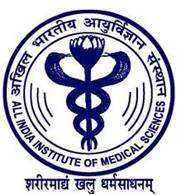 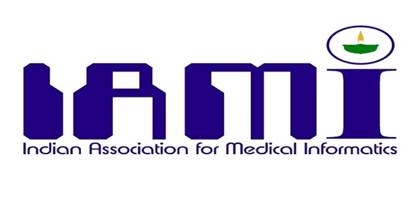 Sponsorship Form Name of Company/ Organisation: ________________________________________________________ Contact Person: ______________________________________________________________________Designation: ________________________________________________________________________Address: __________________________________________________________________________________________________________________________________________________________________________________________________________________________________________________State: _____________________________________________ Pin Code: ________________________Phone: ____________________ Fax: ____________________ Mobile: ________________________E-mail: ______________________________________ Website: _______________________________    	 Diamond		Platinum	     Gold	     Silver          Conference Dinner Sponsor	 Exhibitor (Stall)	 Satchel Insert       Advt.  in Conference Web site       Advt. In Souvenir Payment DetailsSponsorship Category: __________________________________ Amount: ______________________Cheque/Draft No.: ______________________________________ Date: _______/_______/_________Bank Name: _________________________________________________________________________Date: 								Signature: Payment can be made by Cheque/Draft. Payment made by Cheque/Draft should be drawn in favour of “ NCMI2012” payable at New Delhi.Contact UsPlease complete the form and send by e-mail or fax or post to the Conference Organisation Secretariat. Should you have any question, please do not hesitate to contact Mr. Sushil K. Meher Department of Computer Facility, All India Institute of Medical Sciences, Ansari Nagar, New Delhi-29Phone: 91-11-26588332, 9868397023, 9899772204      Fax: 91-11-2658863, 26588641 